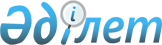 Об образовании экспертной комиссииРаспоряжение Премьер-министра Республики Казахстан от 19 ноября 1993 года N 538-p
     В целях комплексного рассмотрения материалов по уточнению
территорий, пострадавших в результате деятельности Семипалатинского
испытательного ядерного полигона, и оценки последствий радиационного
воздействия на здоровье населения, а также выработки экспертных
заключений по ним:
     1. Образовать экспертную комиссию в составе:
Аргымбаев Е.К.    - первый заместитель Министра здравоохранения
                    Республики Казахстан (председатель)

Айтмаганбетов Р.А. - начальник отдела радиационной медицины
                     Министерства здравоохранения Республики
                     Казахстан (заместитель председателя)

Лычев А.И.         - заместитель начальника Главной государственной
                     экологической экспертизы Министерства экологии и
                     биоресурсов Республики Казахстан (заместитель
                     председателя)

Байсеркин Б.С.     - ведущий специалист отдела радиационной медицины
                     Министерства здравоохранения Республики
                     Казахстан (ответственный секретарь)

                 Члены комиссии:
Абдыхалыкова Р.Ж.   - председатель Республиканской медико-социальной
                     экспертной комиссии Министерства социальной
                     защиты населения Республики Казахстан

Батырбеков Г.А.    - генеральный директор Национального ядерного
                     центра Республики Казахстан

Вдовиченко Г.Д.     - заведующий отделением информации Республиканской
                     санитарно-эпидемиологической станции

Добровольский В.Н. - начальник отдела радиационной безопасности
                     Института ядерной физики национальной академии 
                     наук Республики Казахстан

Ибраев Р.А.        - научный руководитель проекта "Елим-ай",
                     программы "Сары Арка"

Колычева Н.И.      - заведующая лабораторией патоморфологии и краевой
                     патологии НИИ онкологии и радиологии Министерства
                     здравоохранения Республики Казахстан

Сайбеков Т.С.      - заместитель начальника управления радиоэкологии
                     Министерства экологии и биоресурсов Республики
                     Казахстан

Слажнева Т.С.      - заместитель директора Центра охраны здоровья
                     Министерства здравоохранения Республики
                     Казахстан

Толысбаева Т.Ж.    - заместитель начальника Главного управления по
                     гидрометеорологии при Кабинете Министров
                     Республики Казахстан

Цой М.З.           - начальник отдела региональных программ
                     Министерства труда Республики Казахстан

Частников И.Я.     - заведующий лабораторией Института физики высоких
                     энергий Национальной академии наук Республики
                     Казахстан

Шеянов В.Н.        - заместитель начальника Главного 
                     санитарно-эпидемиологического управления
                     Министерства здравоохранения Республики
                     Казахстан

     2. Экспертной комиссии:
     по вопросам, требующим решения Правительства республики,
представлять предложения в установленном порядке;
     разрешить при необходимости привлекать и других сотрудников
заинтересованных министерств и ведомств;
     ежегодно, не позднее 15 декабря, представлять в Кабинет Министров
Республики Казахстан доклад о проделанной работе.





Премьер-министр








					© 2012. РГП на ПХВ «Институт законодательства и правовой информации Республики Казахстан» Министерства юстиции Республики Казахстан
				